Муниципальное бюджетное общеобразовательное учреждение«Чагодская средняя общеобразовательная школа»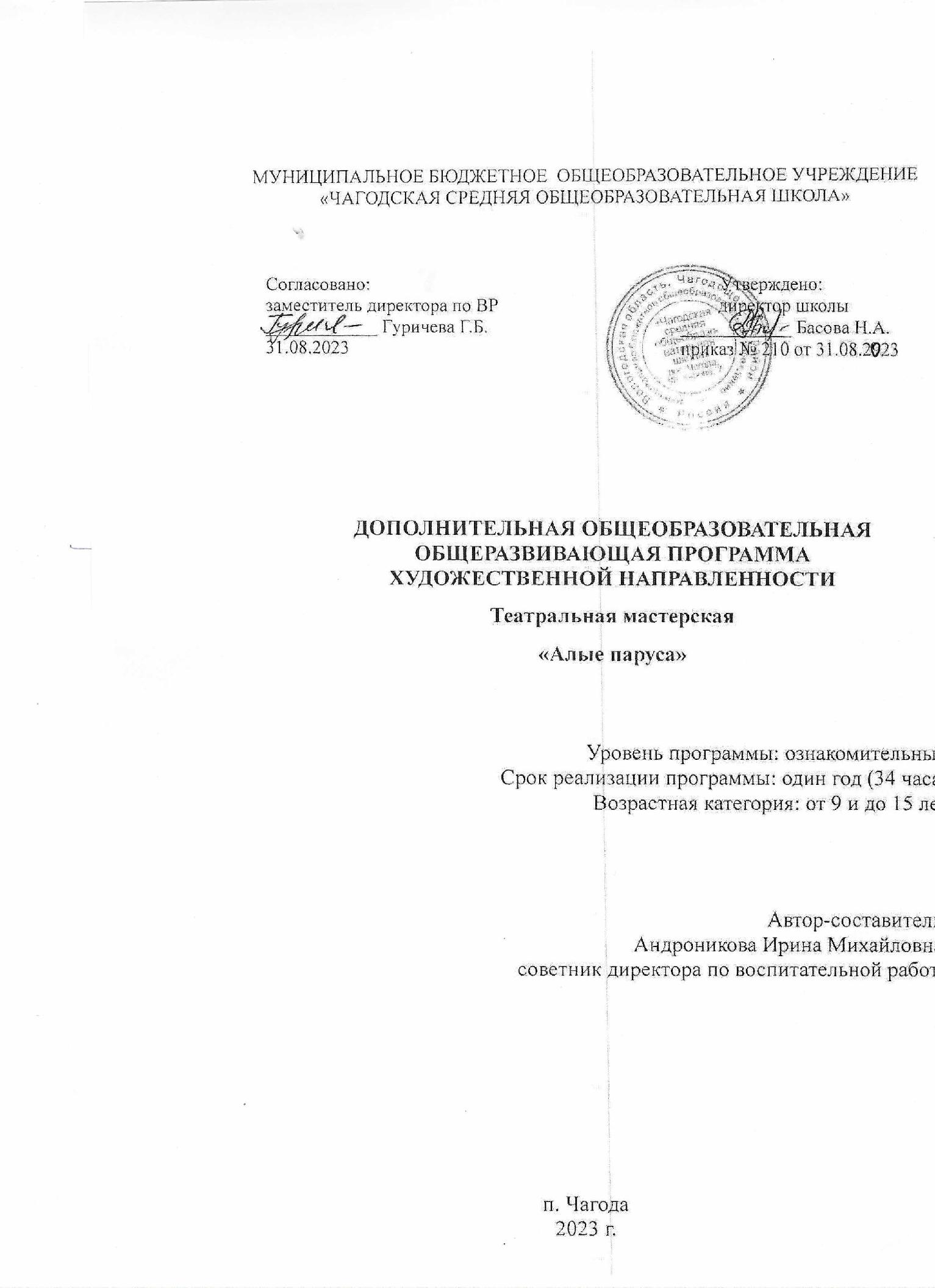      Общеобразовательная общеразвивающая программа по внеурочной деятельностиестественнонаучной направленности«Математическая вертикаль»2023Информационная карта программыПояснительная записка
Данная программа развивает мышление и исследовательские знания учащихся; формирует базу общих универсальных приемов и подходов к решению заданий соответствующих типов.
Экзаменационные материалы реализуют современные подходы к построению измерителей, они обеспечивают более широкие по сравнению с действующим экзаменом дифференцирующие возможности, ориентированы на сегодняшние требования к уровню подготовки учащихся.Количество часов за курс – 34.Цели: развить интерес школьников к предмету, познакомить их с новыми идеями и  методами,расширить представление об изучаемом в основном курсе материале дать ученику возможность проанализировать свои   способности,начать подготовку  к сдаче экзамена (ОГЭ)  в соответствии с требованиями, предъявляемыми новыми образовательными стандартами.Задачи:Повторить и обобщить знания по основным темам  алгебры ( 5-8 классов) и геометрии (7-8 класса)  Расширить знания  по отдельным темам курса алгебры  и геометрии;Выработать умение пользоваться контрольно-измерительными материалами.Содержание курса программы Тема 1.  ПроцентыРешение задач на проценты.Цель: Овладение умениями решать задачи на проценты различных видов, различными способами.Тема 2.  Числа и выражения. Преобразование выраженийСвойства арифметического квадратного корня. Стандартный вид числа. Формулы сокращённого умножения. Приёмы разложения на множители. Выражение переменной из формулы. Нахождение значений переменной.Цель:  актуализация вычислительных навыков.
Развитие  навыков тождественных преобразований.Тема 3.  УравненияСпособы решения различных уравнений (линейных, квадратных и сводимых к ним, дробно-рациональных ).Цель:  Овладение умениями решать уравнения различных видов, различными способами.Тема 4. Системы уравненийРазличные методы решения систем уравнений (графический, метод подстановки, метод сложения). Применение специальных приёмов при решении систем уравнений.   Цель:       Овладение разными способами решения линейных и нелинейных систем уравнений.      
Тема 5. НеравенстваСпособы решения различных неравенств (числовых, линейных).Цель: Овладение умениями решать неравенства различных видов, различными способами.Тема 6. ФункцииФункции, их свойства и графики (линейная, обратно-пропорциональная, квадратичная и др.) «Считывание» свойств функции по её графику. Анализирование графиков, описывающих зависимость между величинами. Установление соответствия между графиком функции и её аналитическим заданием.Цель: Обобщение знаний о различных функциях и их графиках.Тема 7. Текстовые задачи.Задачи на «движение», на «концентрацию», на «смеси и сплавы», на «работу».Цель: Овладение умениями решать текстовые задачи различных видов, различными способами.Тема 8. Уравнения и неравенства с модулемМодуль числа, его геометрический смысл, основные свойства модуля. Уравнения и неравенства, содержащие знак модуля и способы их решения.Цель: Овладение умениями решать уравнения, содержащие знак модуля различных видов, различными способами.Тема 9. Уравнения и неравенства с параметромЛинейные  уравнения и неравенства с параметром, способы их решения.  Системы линейных уравнений.Цель:  Овладение умениями решать уравнения и неравенства с параметрамиТема 10. Геометрические задачиЗадачи геометрического содержания.Тема 11. Решение олимпиадных задачЦель:  Овладение умениями решать Задачи геометрического содержания.Тема 11. Обобщающее повторение. Решение заданий КИМов ОГЭРешение задач из контрольноизмерительных материалов для ОГЭ.Цель:  Умение работать с  КИМами  ОГЭКалендарно-тематическое планированиеКалендарно - тематическое планированиеУсловия реализации программыМатериально-техническое обеспечение: ноутбук, проектор.Занятия проводятся в кабинете биологии, оснащенном доской и экраномНаучно-методические (подборка заданий по КИМам ОГЭ)Методики и технологии обучения и воспитанияОсновные методические особенности:Подготовка по тематическому принципу, соблюдая «правила спирали»  от простых типов заданий первой части до заданий со звездочкой второй части;Работа с тематическими тестами, выстроенными в виде логически взаимосвязанной системы, где из одного вытекает другое, т.е. правильно решенное предыдущее задание готовит понимание смысла следующего; выполненный сегодня тест готовит к пониманию и правильному выполнению завтрашнего и т. д.;Работа с тренировочными тестами в режиме «теста скорости»;Работа с тренировочными тестами в режиме максимальной нагрузки, как по содержанию, так и по времени для всех школьников в равной мере;Максимальное использование наличного запаса знаний, применяя различные «хитрости» и «правдоподобные рассуждения», для получения ответа простым и быстрым способом.Функции программы:·            ориентация на совершенствование навыков познавательной, организационной деятельности;·            компенсация недостатков обучения по математике.Методы и формы обученияМетоды и формы обучения определяются требованиями профилизации обучения, с  учетом  индивидуальных и возрастных особенностей учащихся, развития и саморазвития личности. В связи с этим основные приоритеты методики изучения факультативного курса:·            учет индивидуальных особенностей и потребностей учащихся;·            интерактивность (работа в малых группах, ролевые игры, тренинги, вне занятий - метод проектов);·            личностно-деятельностный подход ,большее внимание к личности учащегося, а не к целям учителя, равноправное их взаимодействие.Таким образом, программа применима для различных групп школьников, в том числе, не имеющих хорошей подготовки.Ожидаемые результаты:учащийся должензнать/понимать:·                существо понятия тестов; примеры решения тестовых заданий;·                как используются математические формулы, уравнения и неравенства; примеры их применения для решения математических и практических задач;·                как математически определенные функции могут описывать реальные зависимости; приводить примеры такого описания;·                значение математики в повседневной жизни, а также как прикладного инструмента в будущей профессиональной деятельностиуметь:Применять  общие и  универсальными приемами и подходами к решению заданий ГИА;решать задания, по типу приближенных к заданиям  государственной итоговой аттестации (базовую часть);Выработать умения:самоконтроль времени выполнения заданий;оценка объективной и субъективной трудности заданий и, соответственно, разумный выбор этих заданий;прикидка границ  результатов;прием «спирального движения» (по тесту).иметь опыт (в терминах компетентностей):·          работы в группе, как на занятиях, так и вне,·          работы с информацией, в том числе и получаемой посредством Интернет                                                      Формы контроляЛитература для педагога:сайт сдамгиа.рф-ГИА 2016 – математика. Обучающая система Дмитрия Гущина.Алгебра. Дидиктические материалы 8 класс под редакцией Мерзляк А.Г.Литература для обучающихсясайт сдамгиа.рф-ГИА 2016 – математика. Обучающая система Дмитрия Гущина. http://www.fipi.ru Открытый банк заданий.Полное название программы«Математическая вертикаль»Цель программыразвить интерес школьников к предмету, познакомить их с новыми идеями и  методами,расширить представление об изучаемом в основном курсе материале.Адресат проектной деятельностиОбучающиеся 8-го класса МБОУ «ЧСОШ»Сроки реализации программы2023 – 2024 учебный годНаправления деятельностиЕстественнонаучноеКраткое содержание программыРасширение знаний по предмету математикаОжидаемый результатПо окончании курса учащийся должензнать/понимать:·                существо понятия тестов; примеры решения тестовых заданий;·                как используются математические формулы, уравнения и неравенства; примеры их применения для решения математических и практических задач;·                как математически определенные функции могут описывать реальные зависимости; приводить примеры такого описания;·                значение математики в повседневной жизни, а также как прикладного инструмента в будущей профессиональной деятельностиуметь:Применять  общие и  универсальными приемами и подходами к решению заданий;решать задания, по типу приближенных к заданиям  государственной итоговой аттестации (базовую часть);Ф.И.О. руководителяМихайлова Г.И.№ДатаНаименование  темыКоличество часовКоличество часовТеорияПрактика1Проценты112Числа и выражения.
Преобразование выражений113 Уравнения.114Системы уравнений115Неравенства.126Функции127Текстовые задачи.129Уравнения с модулем.1110Неравенства с модулем1111Уравнения и неравенства с параметром.1312Геометрические задачи1213Решение олимпиадных задач2214Обобщающее повторение. Решение заданий КИМов ГИА11Всего часов:Всего часов:Всего часов:1420№ п/пНаименование темыДатаДата№ п/пНаименование темыПланФакт1Проценты.2Решение задач на проценты.3Числа и выражения. Преобразование выражений.4Преобразование выражений.5Числа и выражения.6Уравнения.7Уравнения.8Уравнения.9Системы уравнений.10Системы уравнений.11Решение олимпиадных задач12Неравенства.13Неравенства.14Неравенства.15Функции.16Функции.17Функции.18Текстовые задачи.19Текстовые задачи.20Текстовые задачи.21Уравнения с модулем.22Уравнения с модулем.23Неравенства с модулем.24Неравенства с модулем.25Уравнения и неравенства с параметром.26Уравнения и неравенства с параметром.27Уравнения и неравенства с параметром.28Геометрические задачи.29-32Решение олимпиадных задач33Геометрические задачи.34Обобщающее повторение. №п/пКонтрольФорма контроля1.Решение задачУчастие в олимпиаде2.Подготовка к ГИАПробные  ГИА , ГИА3.Разработка викторин, математических праздников, игр, математических марафонов и т.д.